               Załącznik nr 5 do SIWZF O R M U L A R Z   C E N O W YABCDEFGLp.Nazwa materiałuJedn. miaryIlośćWartość nettoVatWartość bruttoKratki wentylacyjne blaszane 14x14cm z żaluzją szt14Kratki wentylacyjne blaszane 20x15cm Szt.1Pianka poliuretanowa, opakowanie ciśnieniowe 750 ml szt50Parapety z PCV kolor antracyt na okna   grubość parapetu , wysokość frontu - , szerokość . wraz z kompletem zaślepek strona prawa, lewaSzt.35Parapety z PCV kolor antracyt na okna   grubość parapetu , wysokość frontu - , szerokość .  wraz z kompletem zaślepek strona prawa, lewaPreparat Gruntujący opakowanie .Szt.10Gładź szpachlowa gipsowa opakowanie .Szt.80Tynk maszynowy Gipsowy o uziarnieniu  opakowanie .Szt.40Samoprzylepna Taśma z włókna szklanego o szerokości  i długości 20 mb. Szt.30Narożnik aluminiowy o wymiarach 0,40x30x30 mm i długości 2,5 mbSzt.243Trójnik  OC  redukcyjny 1¼” ; ; Szt.14Zaślepka OC 1¼Szt.4Nypel  OC 1¼Szt.14Zawór kulowy calowy ze śrubunkiem z motylkiem czerwonym. Według przedstawionego rysunku: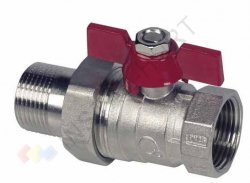 Szt.7Zawór kulowy calowy ze śrubunkiem z motylkiem niebieskim. Według przedstawionego rysunku:Szt.7Zawór mieszający 3 drogowy 1¼Cala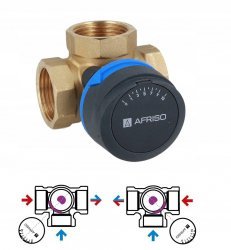 Szt.1Złączka zaciskowa prosta PEX  x 1″ z  Gwintem zewnętrznym – Max ciśnienie max. 10 bar , Max. temp. Pracy95ºC system pod szczęki zaciskowe typu ,,U’’Wg. Przedstawionego rysunku: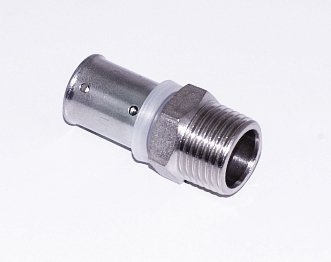 Szt.30Rura miedziana CU o średnicy  grubość ścianki  i długości 2,5 mb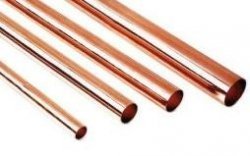 Szt.10Zawór bezpieczeństwa o średnicy dn  , 4,0 baraSzt.1Kolano miedziane fi  dwukielichowe.  Według przedstawionego rysunku: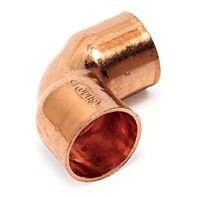 Szt.20Kolano miedziane o średnicy  jednokielichowe.  Według przedstawionego rysunku: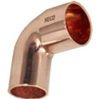 Szt.20Mufa miedziana o średnicy . Według przedstawionego rysunku: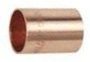 Szt.30Trójnik miedziany o średnicy .  Według przedstawionego rysunku: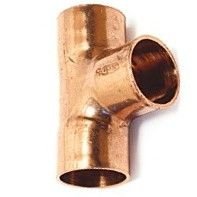 Szt.10Złączka miedziana o średnicy  z gwintem zewnętrznym GZ  1¼ Cala do lutowania. Według przedstawionego rysunku: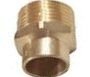 Szt.15Złączka miedziana z gwintem wewnętrznym GW o średnicy  x 1¼ Cala do lutowania twardego i miękkiego Według przedstawionego rysunku: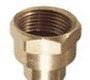 Szt.15Łuk nyplowy miedziany 45 stopni  o średnicy  do lutowania miękkiego. (jedno-kielichowy) Według przedstawionego rysunku: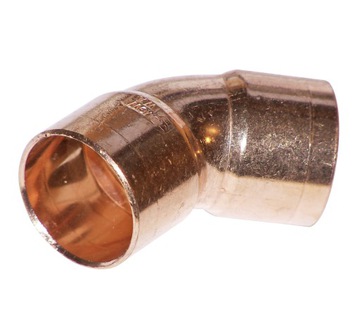 Szt.10Łuk mufowy miedziany 45 stopni  o średnicy  do lutowania miękkiego. (dwu-kielichowy).Według przedstawionego rysunku: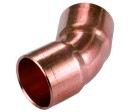 Szt.10Łuk nyplowy miedziany 90 stopni  o średnicy  do lutowania miękkiego. (jedno-kielichowy) Według przedstawionego rysunku:szt5Łuk mufowy miedziany 90 stopni  o średnicy  do lutowania. (dwu-kielichowy).Według przedstawionego rysunku:szt.5Pasta z cyną do lutowania miękkiego z pędzlem opakowanie .Szt.10Cyna do lutowania miedzi lut miękki opakowanie .Szt.10Pompa obiegowa3-stopniowa CO Elektroniczna  o następujących Danych technicznych:Dane techniczneSilnik: jednofazowy z „mokrym” wirnikiemNapięcie zasilania: 230 V ~ 50 HzMax ciśnienie robocze: 10 barTemperatura medium: od 2ºC do 110ºCTemperatura otoczenia: max 40ºCRodzaj ochrony: IP 42Przyłącze: GZ 6/4”Długość: Pobór prądu: 5-45WMax wydajność: 3300 L/hWysokość podnoszenia: do 6m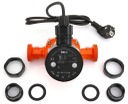 Pompa powinna posiadać następujące tryby pracy:AUTO - automatyczne dostosowanie ciśnienia i wydajności pompy do zapotrzebowania instalacji. Tryb domyślnie zalecany do pracy z klasyczną instalacją ogrzewania grzejnikowego lub podłogowego.CP1 - wysoka nastawa z charakterystyką stałego ciśnienia zalecany do pracy z instalacją ogrzewania podłogowego.CP2 - niska nastawa z charakterystyką stałego ciśnienia zalecany do pracy z instalacją ogrzewania podłogowego.PP1 - wysoka nastawa z charakterystyką zmiennego ciśnienia zalecany do pracy z instalacją c.o. jednorurową.PP2 - niska nastawa z charakterystyką zmiennego ciśnienia zalecany do pracy z instalacją c.o. jednorurową.I, II, III - tryby ręczne do ustawienia trzech prędkości obrotowych, punkt pracy będzie znajdował się odpowiednia na krzywych I, II, III.Obniżenie nocne - pompa automatycznie zmienia nastawiony tryb pracy na obniżenie nocne (minimalne zużycie energii), jeżeli czujnik temperatury wykryje obniżanie temperatury o co najmniej 0,1°C/min w czasie około 2 godzin spowoduje automatyczne przejście pompy w tryb pracy nocnej. W przypadku wzrostu temperatury o co najmniej  pompa powróci do nastawionego trybu i wyłączy obniżenie nocne.Szt.1Szmatka do czyszczenia miedzi. Czyścik. Według Przedstawionego rysunku: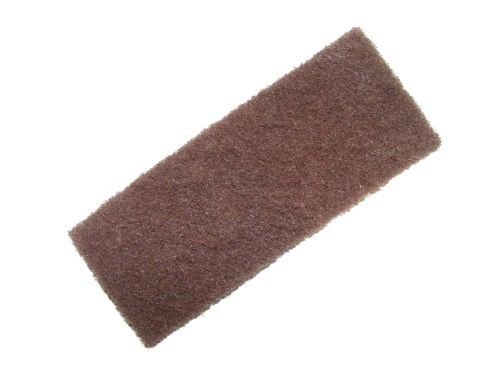 Szt.50Zawór różnicowy z kulą – żeliwny 1¼” do centralnego ogrzewania.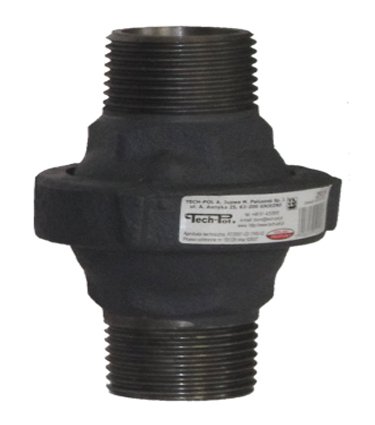 Szt.1Zawór mosiężny z filtrem siatkowym 1¼”  z gwintem wewnętrznym do centralnego Ogrzewania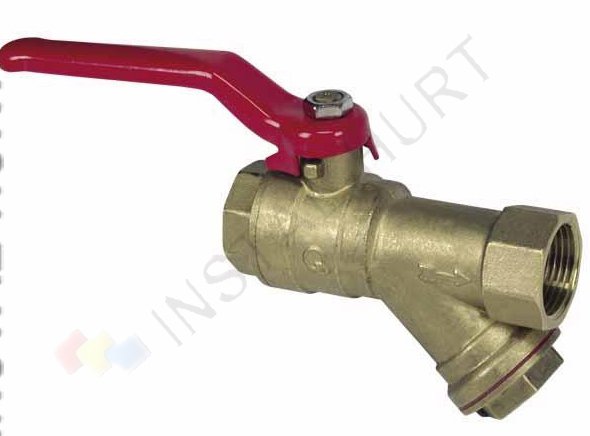 Szt.1Zawór kulowy z dławicą 1¼”  z gwintem wewnętrznym do centralnego Ogrzewania 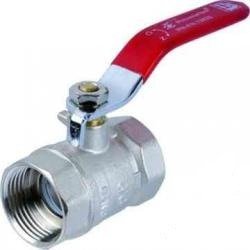 Szt.1Trójnik OC 1¼”  Według przedstawionego rysunku.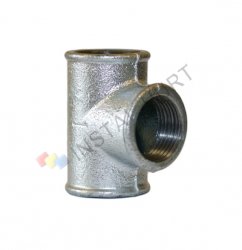 Szt.5Kolano OC 1¼”  W/Z.  Według przedstawionego rysunku.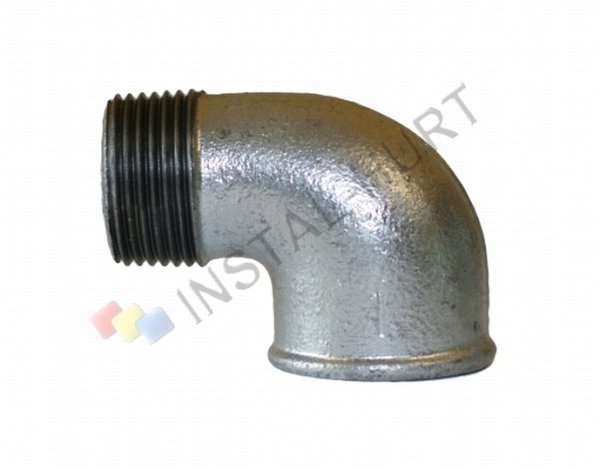 Szt.5Nypel OC 1¼”. Według przedstawionego rysunku.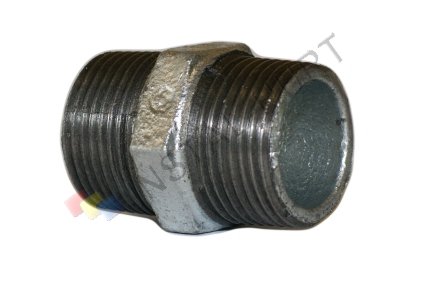 Szt.5Redukcja Ocynk   1¼” x 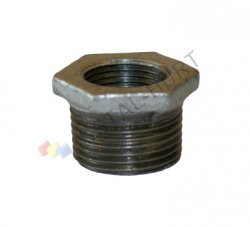 Szt.6Rura OC 1¼”mb6Zawór bezpieczeństwa  cal , 3 bary do centralnego ogrzewania, temp. Pracy: 0 – 110 °Szt.3Konopie pakuły len czesany opakowanie 100g.Szt.5Uniwersalna pasta do uszczelniania wszelkiego rodzaju połączeń gwintowych w instalacjach gazowych, wodnych, i CO. Opakowanie 460gSzt.5Kocioł CO o mocy 48 kW na eko-groszek , miał, pelet , ekogroszek +pelet  , ekogroszek +owies o następującym wyposażeniu i parametrach: Kocioł CO z zasobnikiem od minimum   podstawowego paliwa „ekogroszku”. Klasa kotła wg PN-EN 303-5:2012 – emisja spalin – klasa 5, sprawność kotła – klasa 5, Sprawność kotła min. 90%Wymiary czopucha 20x20 cmPojemność wodna kotła od 155 dm3Kocioł powinien posiadać kanał dymny na górze pieca.Wymiennik ciepła powinien być konstrukcją górno – kanałową poziomą i wykonany z atestowanej stali kotłowej o grubości 6- oraz pomalowany farbą koloru RAL 3000Ślimakowy podajnik paliwa napędzany motoreduktorem z biegiem wstecznym oraz  dodatkowo zabezpieczony przed cofaniem płomienia poprzez system gaszenia z zaworem podłączony do sieci wodociągowej, grubość ścianki ślimaka minimum  , granulacja spalanego paliwa do samoczyszczące się palenisko wykonane z    żeliwa , boczny Wypych spalonego paliwawentylator nadmuchowy o mocy 80 Wat, zasilanie 230V.regulator ciągu, niezbędna armatura pomiarowa (termometry oraz czujniki temp.). 8) skrzynka na popiół, narzędzia do obsługi, Sterownika przeznaczonego do sterowania pracą kotła CO który jest wyposażony w podajnik  ślimakowy. Sterownik powinien obsługiwać podajnik , dmuchawę, pompę obiegową CO, pompę CWU oraz pompę cyrkulacyjną podłogową. Powinien posiadać następujące parametry i funkcje:Automatyczny dobór ilość paliwa oraz powietrza dla uzyskania temperatury zadanej na kotle (płynna modulacja)Interwałowy - ustawiany czas podawania, czas przerwy oraz siła nadmuchukolorowy wyświetlacz LCDSteruje kotłami na paliwa stałe (miał, ekogroszek)Steruje pompami CO i CWUSteruje pracą podajnika paliwa oraz wentylatora (płynnie w zakresie 0-100%)Możliwość pracy z dowolnym uniwersalnym regulatorem pokojowymWbudowany programator czasowy (tygodniowy) dla obwodu CO oraz CWUWbudowany licznik zużycia paliwaOchrona podajnika przed przegrzaniemWbudowane zabezpieczenie temperaturowe kotła (STB)Wizualizacja działania układu na wyświetlaczu (widok parametrów - ruchome ikonki)Wykresy rejestrujące parametry spalania z ostatnich 12 godzinZapis historii pracy kotła np. brak paliwa, wpisanie hasła instalatora, awaria czujnikaNieulotna pamięć ustawieńWyposażony w Automatyczną kontrolę dawki (Automatic Dose Control) która umożliwia spalanie różnych gatunków węgla bez konieczności zmiany nastaw podawania i nadmuchu.Funkcja  sterowania przez Internet i GSM na dwa dowolne telefony które będą przesyłać następujące komunikaty: a) Awaria zasilania, Brak wody w CO, wysoka temperatura CO i CWU, Brak paliwa.Termostat pokojowy który posiada następujące parametry i funkcje:Zdalne sterowanie stanu kotłaOszczędność energii do 30%Nastawianie temperatury CO i CWU wyświetlacz LCDSteruje kotłami na paliwa stałe (miał, ekogroszek)Obsługa stref czasowychInformacje alarmowe: Awaria urządzenia, Awaria czujnika temperatury, Awaria czujnika ślimaka, Zbyt wysoka temperatura CO lub CWU, Brak paliwa.Szt.165.Rury kanalizacyjne Jednokielichowe z uszczelką do kanalizacji sanitarnej zewnętrznej wykonane z PCV – U o średnicy 160 mm o długości 3 m i sztywności obwodowej SN 8 – Lita ; szt3466.Kineta zbiorcza (PP) dla przewodów kanalizacyjnych DN 400/200/160 mmSzt.167.Kineta Przelotowa (PP) dla przewodów kanalizacyjnych DN 400/160 mmSzt.367.Rura trzonowa korugowana jednowarstwowa (PP – B) DN 400 SN 2 i  długości 2mSzt.468.Łącznik teleskopowy (Manszeta) DN 400/315 (element redukcyjny między rurą trzonową a teleskopem)Szt.469.Teleskop studzienki Ø 315 z włazem żeliwnym (klasa D400) w postaci pełnej pokrywy 40 ton Szt.470.Kolano PVC   Ø 160 / 30  ºSzt.1071.Kolano PVC   Ø 160 / 15 ºSzt.1072.Kolano PVC  Ø 160 / 45ºSzt.10Folia polietylenowa 0,2 mmm 2818Płyty styropianowe EPS 100, gr. 5 cmm2200Płyty styropianowe EPS 100, gr. 2 cmm2200Płyty styropianowe EPS 100, gr. 10 cmm2200